BIJLAGE 1 (8x afdrukken)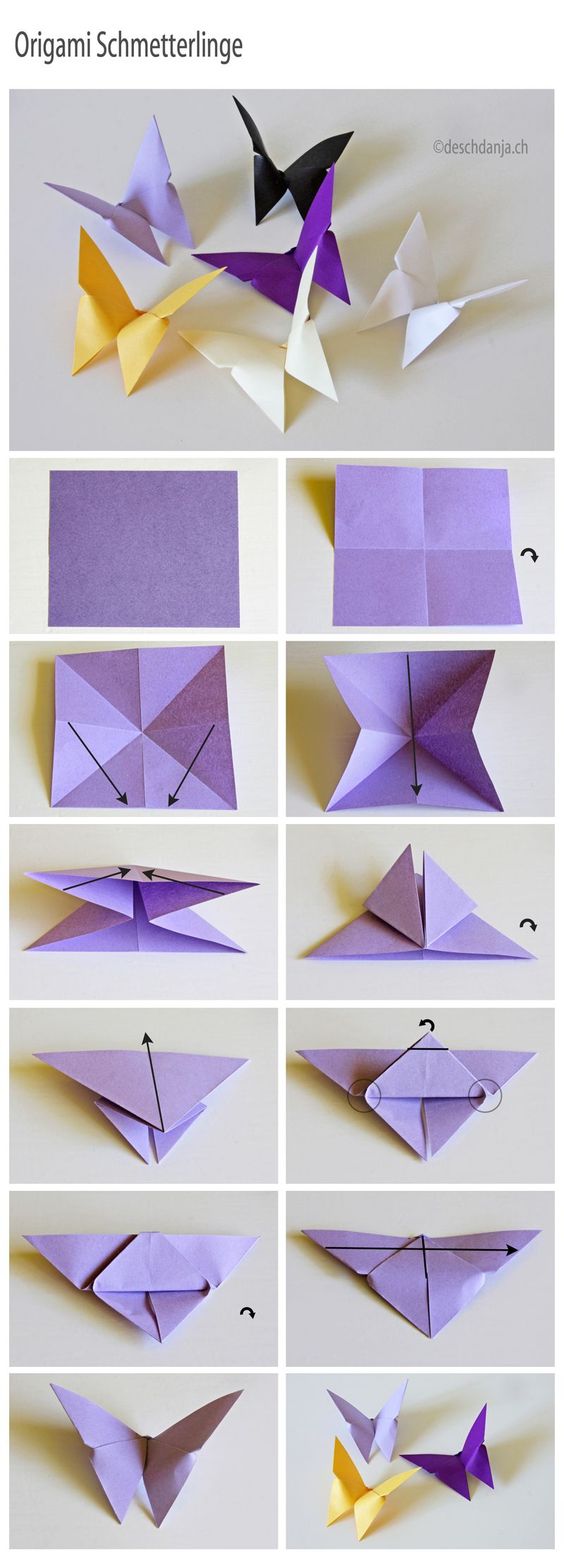 